EXECUTIVE COMMITTEE OF
  THE MULTILATERAL FUND FOR THE
  IMPLEMENTATION OF THE MONTREAL PROTOCOL
Seventy-seventh MeetingMontreal, 28 November - 2 December 2016AddendumPROJECT PROPOSAL: RWANDAThis document is being issued to:Add paragraph 9(bis) as follows:9(bis).	The revised verification report was submitted on 11 November 2016 after document UNEP/OzL.Pro/ExCom/77/59 was issued. The verification report confirmed that the Government is implementing a licensing and quota system for HCFC imports and exports and that the total consumption of HCFC for 2015 was 3.61 ODP tonnes, which is lower than the maximum allowable consumption for that year. The verification concluded that Rwanda was in compliance with the Montreal Protocol and with its Agreement with the Executive Committee. The verifier recommended the necessity to ensure that refrigerant identifiers are distributed and Customs officers trained regularly; to establish regular communication and crosschecking on the import permits issued by the national ozone unit and those presented at the Customs entry points; to ensure that copies of issued licenses are used by endorsing actual imports against allocated quotas; to review and reconcile issued quotas and actual imports; and to ensure that the refrigerants are specified before endorsing the importing permits.Remove the last sentence of paragraph 13.Replace paragraph 14(b)(ii) with the following:UNEP will report on the progress in implementing the recommendations in the verification report in the next tranche submission.UNITED
NATIONSUNITED
NATIONSEP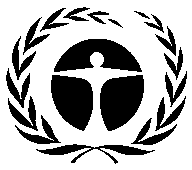 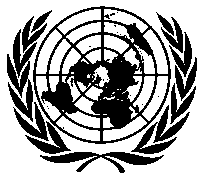 United NationsEnvironmentProgrammeDistr.GENERALUNEP/OzL.Pro/ExCom/77/59/Add.124 November 2016ORIGINAL: ENGLISH